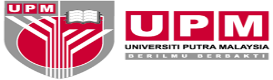 SURAT ARAHAN MEMULAKAN BEKALAN/ PERKHIDMATAN/ KERJANama Pembekal/Kontraktor :Alamat:Tajuk Perbelanjaan/Perolehan Darurat:Rujukan Fail:Bahagian A : Maklumat Bekalan/ Perkhidmatan/ Kerja yang Perlu DilaksanakanNAMA PROJEKSila laksanakan bekalan/perkhidmatan/kerja yang diperihalkan di bawah ini atau pada lampiran : Untuk jumlah wang sebanyak anggaran Ringgit Malaysia: _____________________  (RM____________) tertakluk kepada rundingan harga di antara pihak tuan dan Kerajaan Malaysia setelah bekalan/perkhidmatan/kerja darurat disempurnakan. Bekalan/perkhidmatan/kerja hendaklah dimulakan pada tarikh ________ dan disiapkan sebelum/ pada ___________. Maklumat Pegawai Pelaksana adalah seperti di lampiran. __________________________________Nama dan Tandatangan(Pegawai Pelaksana)                                    Tarikh: JawatanBahagian B : Perakuan Penerimaan oleh Pembekal/KontraktorDengan ini saya/kami bersetuju/ tidak bersetuju dengan tawaran tersebut.____________________________________Nama danTandatangan(Pembekal/Kontraktor)                                 Tarikh: Jawatan:                                                                                                     Waktu :Bahagian C : Perakuan Penyiapan oleh Pembekal/KontraktorSaya memperakui dan mengesahkan bahawa: (a) Bekalan/perkhidmatan/kerja telah disempurnakan mengikut syarat dan terma yang telah ditetapkan. (b) Semua perolehan adalah untuk urusan rasmi.Kos sebenar bekalan/perkhidmatan/kerja darurat ini ialah sebanyak Ringgit Malaysia (tidak termasuk 6% GST) _______________ (RM___________) setelah rundingan harga dengan pihak tuan pada __________ . Bersama-sama ini disertakan Surat Arahan ini dan lampiran lain sebagai dokumen sokongan. ____________________________________Nama dan Tandatangan(Pembekal/Kontraktor)                            Tarikh : Jawatan:                                                                                       Cop Rasmi :Bahagian D : Pengesahan Penyiapan oleh Pegawai PelaksanaSaya mengesahkan bahawa bekalan/perkhidmatan/kerja darurat di atas telah disiapkan dengan *sempurna dan memuaskan / tidak sempurna (senarai item tidak sempurna seperti di Lampiran____). Dengan ini saya bersetuju dengan bayaran sebanyak Ringgit Malaysia :___________________________________________________________________________________ (RM__________________). Dan kenaan 6% GST sebanyak____________________(RM_____________) untuk bekalan/perkhidmatan/kerja yang telah disiapkan._____________________________________Nama dan Tandatangan(Pengawai Pelaksana)                         Tarikh : Jawatan:                                                                                     Cop Rasmi :